5. razred, ANGLEŠČINAPouk na daljavo, 9. teden, 21. maj 2020, 26. ura, četrtekDistance learning during temporary school closure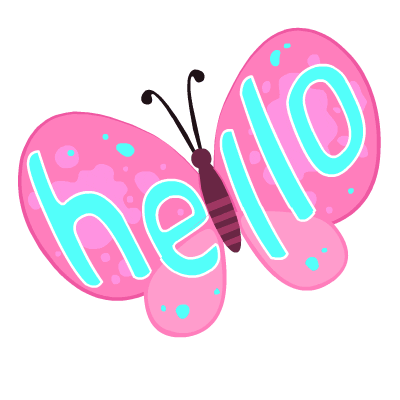 5. razred, ANGLEŠČINAPouk na daljavo, 9. teden, 21. maj 2020, 26. ura, četrtekDistance learning during temporary school closure5. razred, ANGLEŠČINAPouk na daljavo, 9. teden, 21. maj 2020, 26. ura, četrtekDistance learning during temporary school closureNASLOV  URE:   Wild and free – Divji in svobodni  (pesem v učbeniku)NASLOV  URE:   Wild and free – Divji in svobodni  (pesem v učbeniku)NASLOV  URE:   Wild and free – Divji in svobodni  (pesem v učbeniku)ZAPOREDNA ŠT. URE pouka na daljavo: 26DATUM:  21.  5. 2020RAZRED: 5.Hello, everyone.  It's Thursday,  and our last lesson this week. 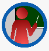 Hello, everyone.  It's Thursday,  and our last lesson this week. Hello, everyone.  It's Thursday,  and our last lesson this week. Student's Book, p. 71/ 1: Poslušaj posnetek (poslala sem vam jih v ponedeljek),  ponovi besedo in jo pokaži na sliki.  Večkrat poslušaj in ponavljaj. 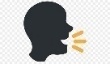 1. FRIENDLY – prijazen       2.   WHALES – kiti       3. DANGEROUS – nevaren  4. WALRUSES – mroži        5. SEALS – tjulni         6. POLAR BEARS – polarni medvediStudent's Book, p. 71/ 1: Poslušaj posnetek (poslala sem vam jih v ponedeljek),  ponovi besedo in jo pokaži na sliki.  Večkrat poslušaj in ponavljaj. 1. FRIENDLY – prijazen       2.   WHALES – kiti       3. DANGEROUS – nevaren  4. WALRUSES – mroži        5. SEALS – tjulni         6. POLAR BEARS – polarni medvediStudent's Book, p. 71/ 1: Poslušaj posnetek (poslala sem vam jih v ponedeljek),  ponovi besedo in jo pokaži na sliki.  Večkrat poslušaj in ponavljaj. 1. FRIENDLY – prijazen       2.   WHALES – kiti       3. DANGEROUS – nevaren  4. WALRUSES – mroži        5. SEALS – tjulni         6. POLAR BEARS – polarni medvediStudent's Book, p. 71/ 2: WILD AND FREE Poslušaj pesem na posnetku. Glej besedilo, večkrat poslušaj in poj.Student's Book, p. 71/ 2: WILD AND FREE Poslušaj pesem na posnetku. Glej besedilo, večkrat poslušaj in poj.Student's Book, p. 71/ 2: WILD AND FREE Poslušaj pesem na posnetku. Glej besedilo, večkrat poslušaj in poj. VOCABULARY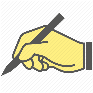 ANIMALSA WALRUS– mrož       A   SEAL – tjulen        POLAR BEARS – polarni medvedi A WHALE – kit            A BIRD- pticaADJECTIVES – pridevniki, s katerimi lahko  opisujemo živaliWILD – divji                       FREE -svobodenFRIENDLY – prijazen        DANGEROUS – nevaren BIG – velik                         SMALL - majhenSTRONG – močenSWIM – plavati     RUN – teči   in the Arctic – na ArktikiThere are big, friendly whales swimming free.  Tam so veliki, prijazni kiti, ki svobodno plavajo. VOCABULARYANIMALSA WALRUS– mrož       A   SEAL – tjulen        POLAR BEARS – polarni medvedi A WHALE – kit            A BIRD- pticaADJECTIVES – pridevniki, s katerimi lahko  opisujemo živaliWILD – divji                       FREE -svobodenFRIENDLY – prijazen        DANGEROUS – nevaren BIG – velik                         SMALL - majhenSTRONG – močenSWIM – plavati     RUN – teči   in the Arctic – na ArktikiThere are big, friendly whales swimming free.  Tam so veliki, prijazni kiti, ki svobodno plavajo. VOCABULARYANIMALSA WALRUS– mrož       A   SEAL – tjulen        POLAR BEARS – polarni medvedi A WHALE – kit            A BIRD- pticaADJECTIVES – pridevniki, s katerimi lahko  opisujemo živaliWILD – divji                       FREE -svobodenFRIENDLY – prijazen        DANGEROUS – nevaren BIG – velik                         SMALL - majhenSTRONG – močenSWIM – plavati     RUN – teči   in the Arctic – na ArktikiThere are big, friendly whales swimming free.  Tam so veliki, prijazni kiti, ki svobodno plavajo.